Комитет по развитию и интеллектуальной собственности (КРИС)Тринадцатая сессияЖенева, 19 – 23 мая 2014 г.РЕЗЮМЕ отчета об оценке проекта «Интеллектуальная собственность (ИС) и неформальная экономика» подготовлено г-жой Лоис Остин, консультантом, Лондон, Соединенное Королевство 	В приложении к настоящему документу содержится резюме отчета об оценке проекта «Интеллектуальная собственность (ИС) и неформальная экономика», подготовленного внешним независимым консультантом г-жой Лоис Остин, Лондон, Соединенное Королевство. 	КРИС предлагается принять к сведению информацию, содержащуюся в приложении к настоящему документу. 	[Приложение следует]РЕЗЮМЕВ настоящем документе содержится окончательный отчет об оценке проекта «Интеллектуальная собственность (ИС) и неформальная экономика (НЭ)». Данный проект был утвержден на пятой сессии Комитета по развитию и интеллектуальной собственности (КРИС) в мае 2010 г.  Проект ставил своей целью обеспечить «лучшее понимание того, каким образом инновации появляются в неформальной экономике» и состоял из следующих элементов: За реализацией данного проекта следил его руководитель (старший экономист Отдела экономики и статистики ВОИС). Оценка была проведена независимым консультантом с использованием следующей методики: беседы с основными участниками группы, отвечающей за реализацию проекта, представителями Секретариата ВОИС и государств-членов; обзор основных документов из внутренних и внешних досье по соответствующей теме;включение замечаний и комментариев Секретариата ВОИС в окончательный отчет об оценке.Данная оценка призвана выяснить, какие аспекты проекта зарекомендовали себя положительно, а какие нет с помощью анализа плана разработки проекта и руководства им, определения достигнутых к настоящему моменту результатов и изучения этих результатов на предмет устойчивости.Основные выводыВыводы представлены по каждому из трех направлений проводившейся оценки:разработка проекта и руководство им;эффективность проекта;устойчивость результатов проекта.Разработка проекта и руководство им План разработки проекта был тщательно продуман до начала работы.  Группа управления проектом заручилась поддержкой государств-членов относительно дальнейшего направления развития проекта, предложив различные варианты реализации, прежде чем было подготовлено проектное предложение.  Кроме того, была привлечена экспертно-консультативная группа, руководившая реализацией проекта от начала и до конца;  группой управления был подготовлен проект концептуального исследования (один из ожидаемых результатов проекта), которое должно лечь в основу трех страновых тематических исследований и обеспечить концептуальную базу для дальнейшей исследовательской работы. Хотя руководство проектом осуществлялось преимущественно виртуально, а не на основе личного контакта, это не отразилось на эффективном управлении проектной деятельностью, вопреки трудностям, связанным с координацией трех одновременно проводившихся страновых тематических исследований, предусматривающих участие экспертов-консультантов из разных стран.По мнению специалистов, проект отвечает потребности данного сектора, поскольку до сих пор существует немного — если таковые существуют в принципе — исследований, посвященных теме взаимоотношений ИС и неформальной экономики.  Исследовательская работа, проведенная в рамках данного проекта, беспрецедентна: утверждают, что она позволила выйти за новый уровень и восполнить существующий пробел в знаниях и обеспечить понимание роли интеллектуальной собственности и инноваций в неформальной экономике.В работе над проектом активно участвовали государства-члены и разные подразделения Секретариата ВОИС, внося свой вклад на протяжении всего процесса (апрель 2010 г. — май 2011 г. и далее) до одобрения проектного предложения и в ходе самой реализации.  Это участие как на этапе подготовки проекта, так и его осуществления имело колоссальное значение для использования в работе целесообразного и последовательного подхода.Необходимо сдвинуть сроки реализации на два квартала вперед (первоначально были заявлены январь 2012 г. – июнь 2013 г.), для того чтобы авторы страновых тематических исследований, требующих серьезной работы на местах на микроуровне, успели их представить.  Увеличение сроков никак не скажется на проектной смете.Эффективность Цель данного проекта — помочь расширить представление о взаимосвязи ИС и неформальной экономики, а также содействовать формированию обоснованной программы научных исследований в области ИС и неформальной экономики.Эти области почти не были изучены на момент начала проектной деятельности, но благодаря эффективным подходам к управлению проектом удалось достичь поставленных целей.  Для ознакомления общественности с темой проекта были проведены информационные кампании и его презентации в рамках различных мероприятий высокого уровня, включая ежегодный обзор на уровне министров под эгидой ЭКОСОС, посвященный Африке, в 2013 г. и южноафриканскую конференцию по вопросам инноваций и ИС 2013 г., в которой приняли участие представители разных стран.  В июне 2013 г. на сайте www.ip-watch.org была размещена статья об этом проекте;  кроме того, планируется посвятить этой работе и ее результатам публикацию, которая будет издана одним из видных издательских домов, возможно даже, «Cambridge University Press», хотя это мероприятие уже не относится к проектной деятельности.Концептуальное исследование позволило сформировать серьезную теоретическую основу для использования в страновых тематических исследованиях и получения данных по итогам их проведения.  Сотрудничество ВОИС и специалистов по данным вопросам при подготовке концептуального исследования и проведении страновых тематических исследований, безусловно, позволило привлечь к проекту и его результатам внимание многообразной заинтересованной группы соответствующих экспертов.  Сама по себе проектная деятельность дала возможность получить достоверные данные, которые могут быть использованы этими экспертами и другими субъектами, и создала почву для формирования четкой программы научных исследований в области ИС и неформальной экономики.УстойчивостьМожно предположить, что участие в проекте широкого круга экспертов будет способствовать устойчивости проведенной работы.  Однако сегодня нет конкретных проектов, призванных обеспечить устойчивую динамику: единственная задача заключается в успешном достижении заявленных в проекте целей, и только от государств-членов и Секретариата ВОИС зависит, будет ли и, если да, то каким образом продолжена проектная деятельность.Обзор рекомендацийВ свете десяти основных выводов, полученных в результате оценки, было вынесено шесть рекомендаций в отношении этого проекта.  Три рекомендации касаются самого проекта, а остальные имеют более общий характер и затрагивают будущие проекты по выполнению Повестки дня ВОИС в области развития.[Конец приложения и документа]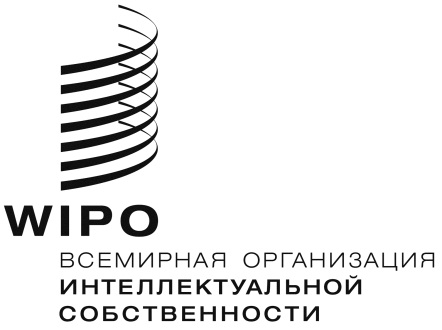 RCDIP/13/5    CDIP/13/5    CDIP/13/5    оригинал:  английскийоригинал:  английскийоригинал:  английскийдата:  10 марта 2014 г.дата:  10 марта 2014 г.дата:  10 марта 2014 г.концептуального исследования с изложением характерных черт неформальной экономической деятельности в странах, находящихся на разном уровне развития.  В основе этого исследования лежат данные существующих научных работ в области НЭ, инноваций и ИС.трех тематических исследований, посвященных отдельным странам, в которых задокументированы примеры инноваций в неформальной экономике и приведена оценка того, как на результаты инноваций повлияла ИС и потенциальное отсутствие доступа к ИС.РЕКОМЕНДАЦИИ, КАСАЮЩИЕСЯ ПРОЕКТА ИС-НЭРекомендация 1По мнению экспертов в данной области, проделанная в рамках проекта работа — во-первых, в концептуальном документе, во-вторых, при создании единого методологического подхода для использования в страновых тематических исследованиях и, в-третьих, для проведения самих тематических исследований — является передовой и прогрессивной.  Секретариату ВОИС рекомендуется провести внутреннюю дискуссию и обсуждение с государствами-членами на предмет потенциального дальнейшего участия в информационной работе, посвященной результатам данного проекта, и поддержке аналогичной работы в будущем на территории других государств-членов.Рекомендация 2Для лучшего понимания влияния данного проекта целесообразно организовать мониторинг ситуации во всех трех странах, где проводились тематические исследования, а в более широком контексте оценить, привел ли проект к каким-либо изменениям (при том понимании, что такое влияние может не проявляться в течение нескольких месяцев и даже лет).  Секретариат ВОИС мог бы наладить взаимодействие с соответствующими ведомствами и органами для поиска путей проведения мониторинга и оценки влияния проекта и доведения этой информации до сведения государств-членов.Рекомендация 3Участие внешних субъектов в виде консультативной группы и национальных экспертов и представителей ведомств является одним из тех элементов, который будет способствовать устойчивости результатов проекта.  Для усиления этого фактора государствам-членам, в которых проводились тематические исследования, рекомендуется ознакомить с результатами этой работы максимально широкую аудиторию в своих странах и выступать за продолжение соответствующей деятельности.  Другие заинтересованные государства-члены также могли бы проанализировать тематические страновые исследования с точки зрения их актуальности для собственного национального контекста и поддержать идею проведения у себя аналогичных исследований с использованием той же методологии. РЕКОМЕНДАЦИИ, КАСАЮЩИЕСЯ БУДУЩИХ ПРОЕКТОВРекомендация 4При реализации проектов в контексте рекомендаций Повестки дня в области развития целесообразно рассмотреть возможность копирования структуры данного проекта, позволяющей привлекать внешних экспертов и обеспечивать тесную координацию действий с государствами-членами.  Хотя это может и не быть актуальным для всех будущих проектов, но надежный методологический подход данного проекта, который основан на первоначальной достоверной проработке темы до начала реализации, согласно методике концептуального исследования, и подтверждение предпочтительного для государств-членов варианта действий, показал свою ценность для успешного выполнения проекта. Рекомендация 5Что касается будущих проектов, которые рассматриваются как потенциально новаторские и предусматривают работу в нескольких странах, как в случае с данным проектом, то следует обеспечить наличие необходимого финансирования, для того чтобы успешно обобщить все результаты проекта, например, в рамках итогового семинара по проекту. Рекомендация 6КРИС должен следить за тем, чтобы нечеткие формулировки рекомендаций Повестки дня в области развития были истолкованы Комитетом таким образом, чтобы Секретариат имел надлежащие ориентиры, обеспечивающие эффективную разработку и реализацию проекта. 